15.02.2018 годФото отчет мероприятия совместно с родителями   «Путешествие в сказку»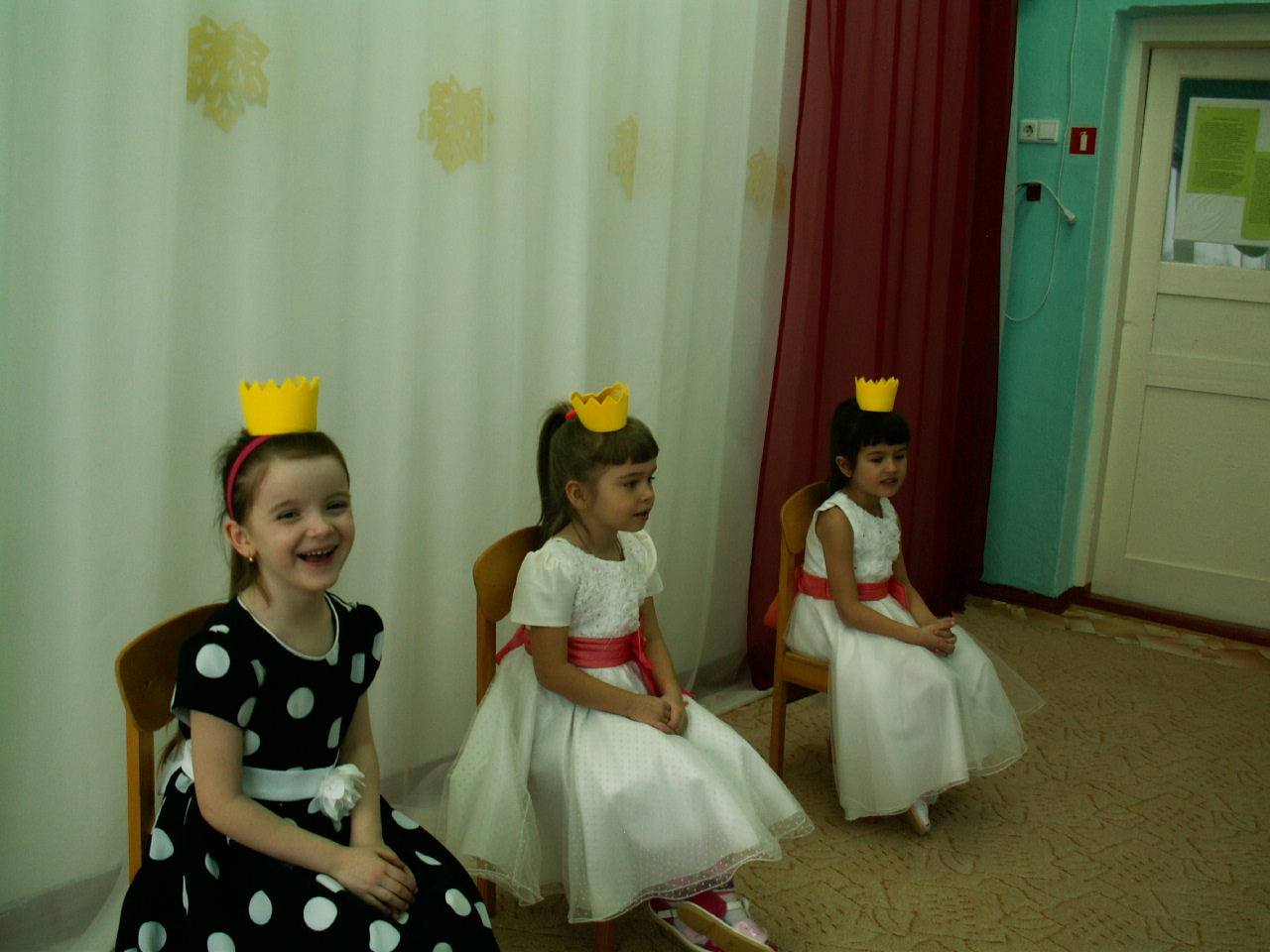 Встретили лягушку на болоте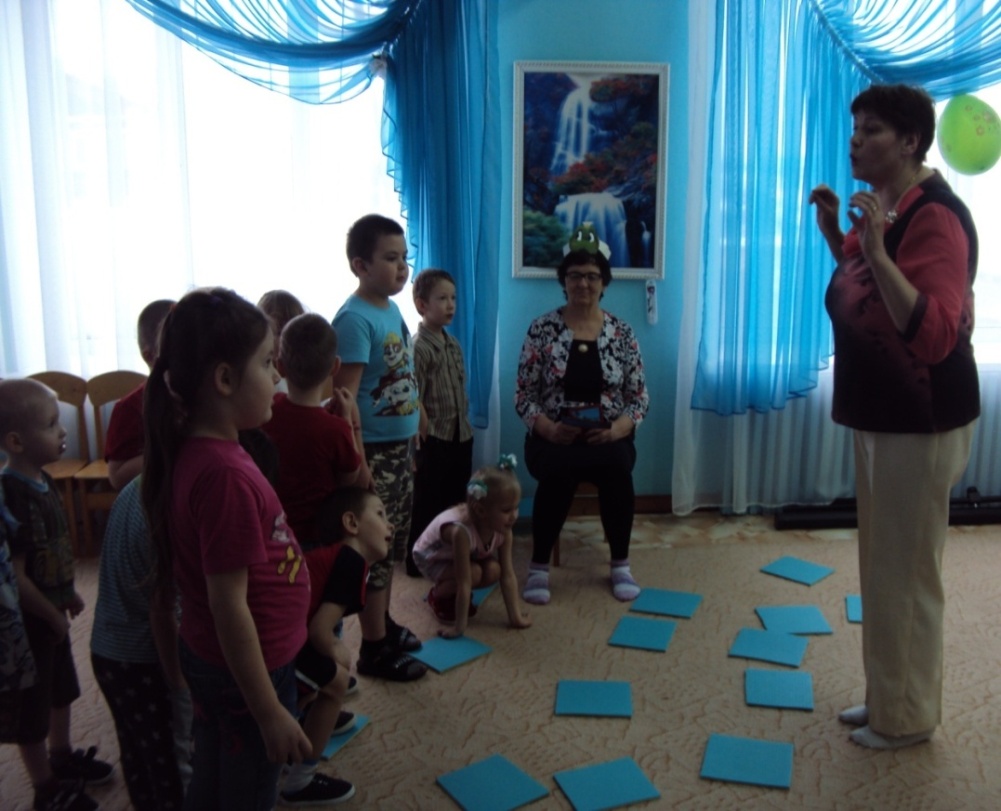 Устали, отдохнем.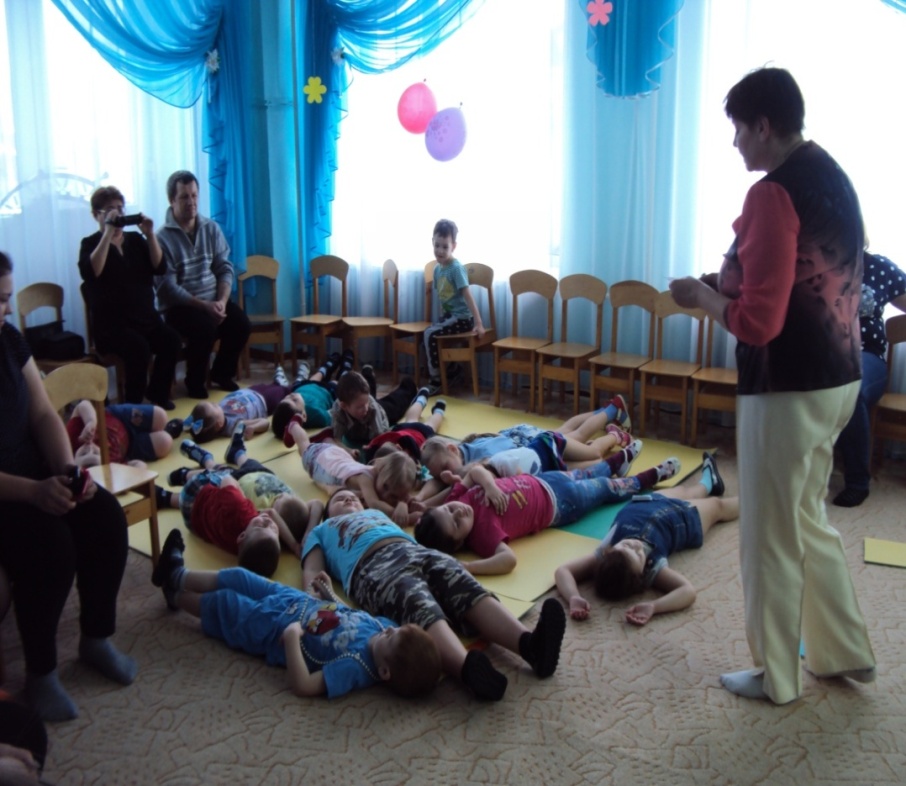 Услышали голос Чудища . 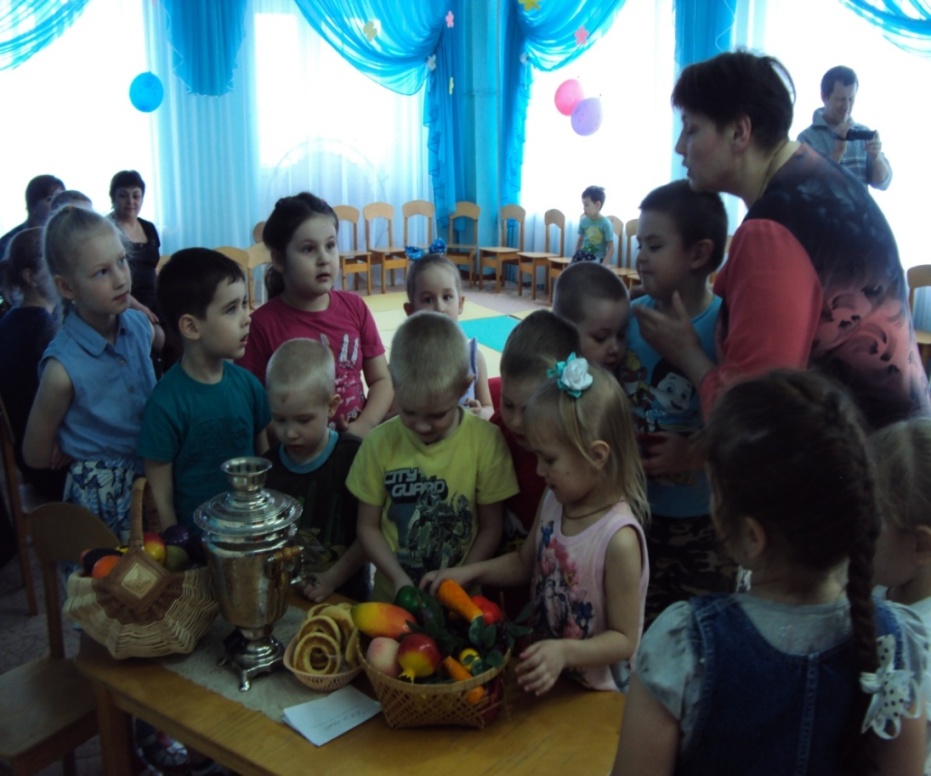 Около пещеры встретили  «Паука»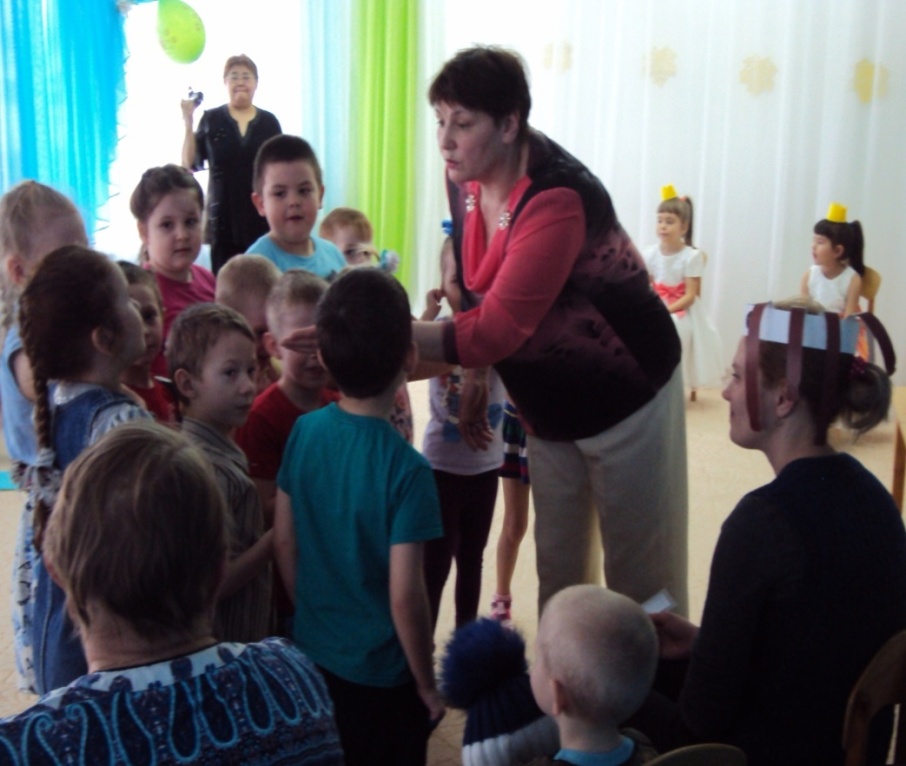 Добыли принцы для принцесс подарки, тут и сказке конец.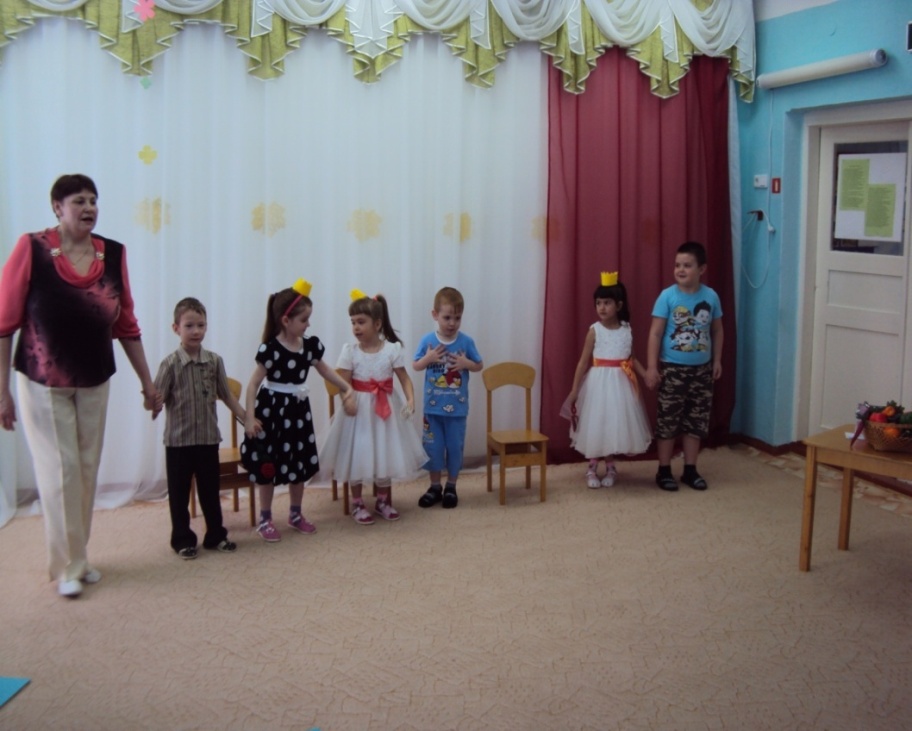 Педагог-психолог        О.А.Горовенко